Objednatel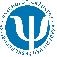 Dodavatel:OBJEDNÁVKA OBJ/8611/0020/24IČO: 68081740	DIČ: CZ68081740Psychologický ústav AV ČR, v. v. i.Veveří 967/97 602 00 BrnoIČO: 26887444	DIČ: CZ26887444 APROFES,s.r.o.Kounicova 284/39 602 00 Brno 2Konečný příjemce:Datum vystavení:	19.03.2024Datum dodání:Forma dopravy:Množ. MJ	Název položky	Cenabez DPHDPH (%)ČástkaDPHČástka celkem1.	Zprostředkování zaměstnání asistetntka Brno52 400,00	2111 004,0063 404,00Celková cena s DPH:	63 404,00 KčNa vystavenou fakturu uvádějte vždy číslo naší objednávky. Veškerou korespondenci a fakturu zasílejte na uvedenou adresu......................................................Razítko, podpisPsychologický ústav AV ČR, v.v.i. zapsaný v rejstříku veřejných výzkumných institucí.© MAGIONStrana 1. z 1